Ödev Verilme Tarihi: 03.01.2024Ödev Teslim Tarihi: 09.01.2024 Konu: Tablolama Programları-2YAPILACAKLAREn alttaki görselde ödev çıktısı yer almaktadır. Buraya bakarak işlemler yapılacaktır. Ödenecek ücret sütunu =ÇARPIM formülü ile yapılacaktır.Durumu sütunu =EĞER formülü ile yapılacaktır. Ödenecek ücret sütununda 9’dan büyük değerlerin yanına Pahalı, 10’dan küçük değerlerin yanına Ucuz yazılacaktır.Toplam yazan kısım ödenecek toplam tutar hesaplanacak ve =TOPLA formülü ile yapılacaktır.Meyvelerin toplam fiyatı kısmında sadece meyveler toplatılacak olup =TOPLA formülü ile yapılacaktır. Sebzelerin toplam fiyatı kısmında sadece sebzeler toplatılacak olup =TOPLA formülü ile yapılacaktır.En pahalı ürün fiyatı kısmında ödenecek ücret sütunu esas alınacak olup =MAK formülü ile yapılacaktır.En ucuz ürün fiyatı kısmında ödenecek ücret sütunu esas alınacak olup =MİN formülü ile yapılacaktır.Ödenecek ücret sütununda yer alan değerlerden 10’dan küçük olan hücreler yeşil renge, 9’dan büyük olan değerler turuncu renge Koşullu biçimlendirme ile yapılacaktır.Meyve, sebze, ürün adı sütunu ve en üst satırdaki alanlar görseldeki gibi kalın, ortalı, yazı tipi rengi, dolgu rengi, yazı 45 derece yatık şekilde yapılacaktır. Sağ taraftaki görsel temsili olup internet üzerinden veya bilgisayardan herhangi bir resim koyabilirsiniz. Kenarlık ekleyin.Yapılan çalışmayı Dosya menüsünden Farklı kaydet diyerek masaüstüne adınızı soyadınızı yazarak kaydediniz. Kaydettiğiniz çalışmayı mail veya WhatsApp yoluyla bana ulaştırınız. (mail: mrtcn.ymn35@gmail.com)Temsili Tablo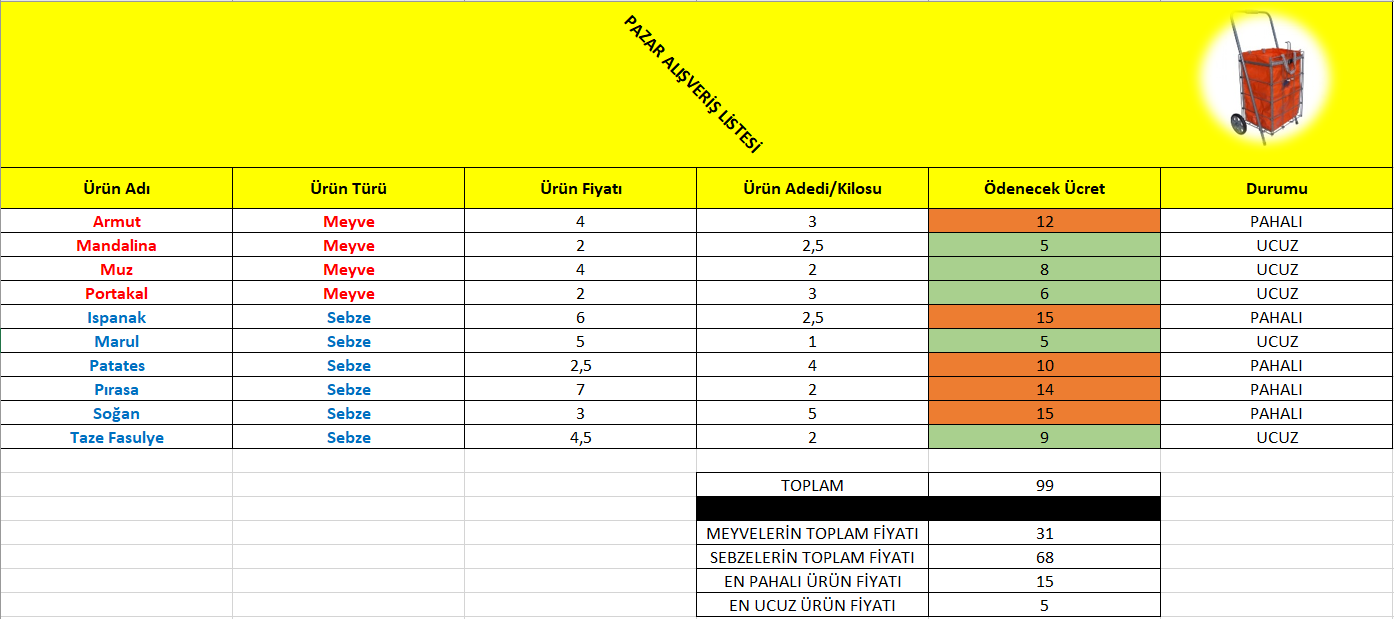 